Спортивная бутылка для воды Цвет бирюзовый или желтый Высококачественный пластик без запаха Нанесение Лого: нанесение в 1 цвет *Дополнительные условия:После заключения договора вся поставляемая продукция должна соответствовать требованиям указанных в техническом задании.При наличии брака весь тираж будет возвращен Поставщику.Вся продукция должна быть поставлена на склад Заказчика по адресу: г.Бишкек, ул.Тоголок Молдо 54а, подвал.Предоставить образцы продукции на момент оценки конкурсной заявки на предмет проверки на соответствие Техническому заданию. В случае не предоставления образцов в установленный срок заявка участника будет отклонена.Победитель будет определен при соответствии квалификационным требованиям и техническому заданию, а также при наименьшей оцененной стоимости.Срок поставки – до 1 декабря 2021 г.Необходимо предоставить стоимость на тиражи: 800 шт, 1000 шт., 1200 шт.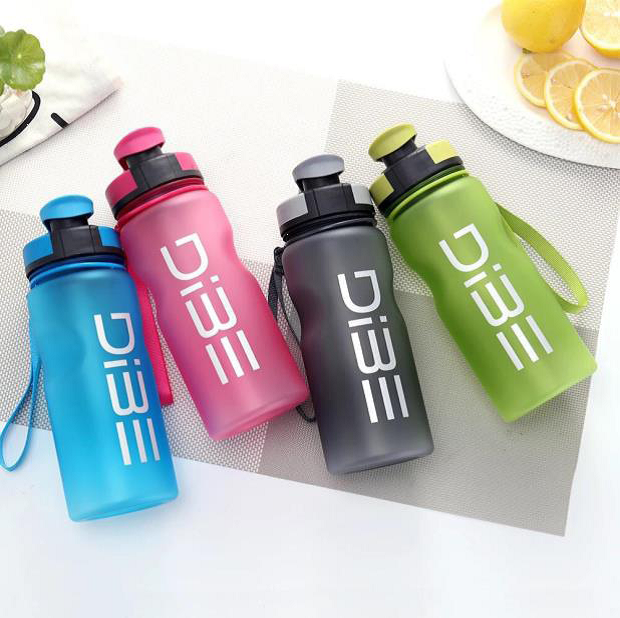 Фото – для примера. Дизайн может быть любой. 